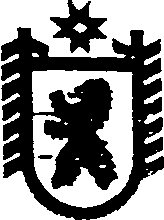 Республика КарелияСовет Чернопорожского сельского  поселенияXXXVIII  заседание      III    созываРЕШЕНИЕ	         от  07  марта    2017 года   № 100п. Черный  Порог Об отчете главы Чернопорожского сельского поселения о результатахсвоей деятельности и деятельности органов местногосамоуправления Чернопорожского сельского поселения в 2016 году.           На основании п.5 ст.36  Федерального закона №131-ФЗ «Об общих принципах организации местного самоуправления в Российской Федерации»,  пункта 6 ст. 32 Устава Чернопорожского сельского поселения,  заслушав и обсудив отчет главы Чернопорожского сельского поселения о результатах своей деятельности и деятельности органов местного самоуправления Чернопорожского сельского поселения в 2016 году, Совет Чернопорожского сельского поселения,  решил:1. Признать работу Главы Чернопорожского сельского поселения о результатах своей деятельности и деятельности органов местного самоуправления Чернопорожского сельского поселения в 2016 году удовлетворительной.2.Считать приоритетными направлениями в деятельности органов местного самоуправления Чернопорожского сельского поселения в 2017 году решение следующих задач:      1) Проведение работы по увеличению налоговых платежей и других доходов в бюджет, эффективное использование бюджетных средств;      2) Проведение работ по ремонту и содержанию улично-дорожной сети          3) Проведение мероприятий по энергосбережению на уличном освещении.       4) Эффективное использование денежных средств, поступивших от платы за пользование жилыми помещениями ( платы за наем) по договорам социального найма.      5) Проведение работы по обеспечению мер пожарной безопасности в поселках поселения;       6) Принимать меры по эффективному использованию и сохранности муниципального имущества;      7)Проведение работ по ремонту муниципального жилого фонда ;      8)  Проведение работ по благоустройству территории;       9)  продолжение работы по паспортизации и постановке на учет автомобильных дорог общего пользования местного значения3. Обнародовать  настоящее решение  путем  размещения официального текста настоящего решения в информационно-телекоммуникационной сети «Интернет» на официальном сайте администрации Чернопорожского сельского поселения http://home.onego.ru/~segadmin/omsu_selo_cherny_ porog.htmи предприятиях:     Глава Чернопорожского сельского поселения:                                              С.А.Потапов    Председатель Совета Чернопорожского сельского поселения:                    М.В.Жидкова